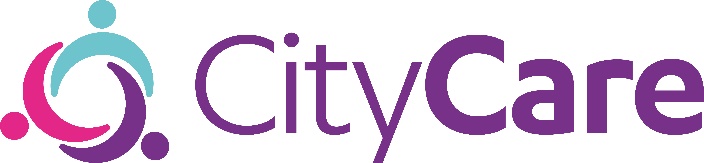 Workforce Race Equality Standard (WRES): Annual Report 2021IntroductionCommissioned by the NHS Equality and Diversity Council and NHS England, the WRES is underpinned by engagement with NHS and national healthcare organisations.   The EDC adopted the WRES as the best means of helping the NHS to improve its workforce race equality performance.  There is considerable evidence that the less favourable treatment of BME staff has a significant impact on wellbeing, patient outcomes and on the efficient and effective running of the NHS.  The NHS WRES was made available to the NHS from April 2015, is included in the NHS standard contract with annual publication of reports.  The main purpose is to help organisations review data against the WRES indicators, to produce action plans which will close the gaps in workplace experience between White and Black Minority Ethnic (BME) staff and to improve BME representation in organisations and at Board level.Executive SummaryThe WRES 2021 report compared to the previous year showsThere has been a slight increase in the number of BME staff in the organisation by +1% with the highest percentage of BME staff being in AfC band 6 overall and AfC band 8a has the lowest within the workforce at 8% with no BME staff above this banding.There has been improvement for BME staff from the previous year in: recruitment, accessing non-mandatory training, experiencing bullying & harassment from patients/relatives, experiencing discrimination, believing the organisation provides equal opportunities in career progression and total Board representation.There is agreed focus to improve supported with specific actions in the areas of; bullying and harassment, recruitment and equal opportunities for career progression.  Whilst the areas of bullying & harassment and recruitment have improved from the previous period, it is important to further improve these areas which will also align with the NHS People Plan actions including overhaul of recruitment practice and the introduction of the civility and respect toolkit.  Our staff networks will be reviewed and become part of the decision making process with the support of our reciprocal mentoring programme.ProgressThere has been a slight increase of BME staff in the organisation by 1%.  AfC band 6 has the highest percentage of BME staff compared the whole organisation overall at 24%, which is the same as the previous period.  Bands 2, 3, 4, 5 & 6 have between 13-17% of BME staff within the whole workforce, Band 7 has 9% and Band 8a has the lowest at 3%.  There are no BME staff above Band 8a in the organisation with the exception of non-executive director post.There has been improvement in several areas:White staff are 2 times more likely to enter the formal disciplinary process with 1 BME staff member entering compared to the previous period of 2 BME staffLikelihood of BME being recruited at 67% compared to previously 50% BME staff are more likely to access continued professional development during this period: White staff are 1.01 times more likely to access CPD compared to the previous period of 1.08 times more likelyA reduction of 6% in the amount of BME staff reporting bullying & harassment by the publicA 10% increase in BME staff believing the organisation provides equal opportunities in career progression A 2% decrease in BME staff experiencing discrimination from colleaguesThere has been a less positive response in:An increase in BME staff reporting bullying & harassment by other staff by 5%Members of the executive Board by 0.99% which is due to the increase in BME staff in the overall organisationThe BAME staff network group supports our staff with feedback through the EDI Committee and reporting to Board.  A reciprocal programme is being established to give senior managers and Board the opportunity to work with staff from protected groups, to gain feedback on experience and embed diversity in decision making.ConclusionThe WRES 2021 shows improvement across all areas, with some significant improvements in believing the organisation provides equal opportunities in career progression, reduction in bullying & harassment by the public and recruitment of BME staff.  Areas which were less positive are: bullying & harassment by staff and executive Board membership compared to the overall workforce.Areas highlighted for targeted actions include: recruitment, career progression and bullying & harassment which, although showing improvement we are committed to improve further.  Supporting BME  staff through initiatives such as through staff network and diversity in decision making, health and wellbeing initiatives and conversations remain a priority during this reporting period.EDI LeadJuly 2021Workforce Race Equality Standard Report on the WRES IndicatorsBackground NarrativeAny issues of completeness of dataAny matters relating to reliability of comparisons with previous yearsTotal Numbers of StaffEmployed within this organisation at the date of this reportProportion of BME staff employed within this organisation at the date of this report3. Self-ReportingThe proportion of total staff who have self-reported their ethnicityHave any steps been taken in the last reporting period to improve the level of self-reporting of ethnicityAre any steps planned during the current report period to improve the level of self-reporting by ethnicityWorkforce DataWhat period does the organisation’s workforce data relate to?5. Workforce Race Equality Indicators    6.  Are there any other factors or data which should be taken into consideration in assessing progress?  Please bear in mind any such information, action taken and planned may be subject to scrutiny by the Co-ordinating Commissioner or by regulators when inspecting against the “well led domain”.7.  If the organisation has a more detailed Plan agreed by its Board for addressing these and related issues, you are asked to attach it or provide a link to it. Such a plan would normally elaborate on the steps summarised in section 5 above setting out the next steps with milestones for expected progress against the metrics.  It may also identify the links with other work streams agreed at Board level such as EDS2.WORKFORCE RACE EQUALITY STANDARD ACTION PLAN 2021Supporting Processes:EDI Strategy & Workplan January 2020 and HR  Strategy & Workplan 2020EDI CommitteeEDI resources: intranet, videos, policies & procedures, guidance and training BME network People IMT GroupDate of this reportJuly 2021Name of Provider OrganizationNottingham CityCare PartnershipsName and Title of Board Lead for Workforce Race Equality StandardDeborah Hayman Director of Finance and Corporate ServicesName and contact details of Lead Manager completing this reportFiona Cambridge Equality Diversity & Inclusion Leadf.cambridge@nhs.net  Name of Commissioners this report has been sent toNHS Nottingham & Nottinghamshire Clinical Commissioning GroupThis report has been signed off by the Board byLou Bainbridge Chief Executive OfficerNoneNone 1105  13.93% (1 in 7 staff are BME) 99.46%  Staff complete self-reporting on application, at recruitment and for the staff survey.  Awareness raising to staff on the importance of data and how this can updated in on-going.Continue to raise awareness of the importance of recording during equality training, on the website and in CityCare CascadeApril 2020 to April 2021 (exception indicator 3 which is a rolling two year period)IndicatorFor each of these four workforce indicators, the Standard compares the metrics for White and BME staffData for reporting yearData for previous yearNarrative – implications of this data and background narrativeAction taken and planned eg link to EDS2 evidence and corporate Equality Objectives1Percentage of staff in each of the AfC bands 1-9 or medical and dental subgroups and VSM (including executive board members) compared with the percentage of staff in the overall workforce disaggregated by:Non clinical staffClinical staff of which:Non-medicalMedical & dentalDefinitions are based on ESR occupation codes with the exception of medical & dental staff Please see attached table for % BME against whole BME workforceBand 1 non-clinicalNilBand 1 non-clinicalNilBand 6 has the highest percentage of BME staff within the whole workforce at 24% which remains as the previous reporting period.Bands 2, 3, 4 & 5 have fairly equal percentages of BME staff compared to the whole workforce ranging from 13-17%Band 7 has 9% of BME staff compared to the whole workforce.Band 8a has the lowest number of BME staff within the whole workforce at 3% and there are no BME staff above Band 8a.EDS2 Goal 3 - 1c Monitoring career pathways in promotion.  The Equality & Diversity Committee regularly monitor and report to the Board on career progression & appointment of staff (BME & White staff). Overhaul of the recruitment process in line with Model Employer, Midlands Race & Inclusion Strategy and NHS People Plan includingdiverse interview panels values based recruitmenttarget for BME employmentraining for recruiting managers and interview training for staff wishing to progresstalent management processcomply or explain giving full constructive feedback to candidates & explanation for unsuccessful BME candidatesNew and established managers will undertake a management programme Widen the market with targeted advertising and engagement; social media, local communities, recruitment events.EDS2 Goal 3 - 2 a &b Analysis of staff training & staff surveyEngagement with BME staff network & contribution to training programmesCultural awareness and cultural intelligence training, recruitment trainingRecruitment and promotion report to EDI Committee and Board with action plan.  Upskill managers to support staff Goal 3 - 3 a-e - review & extend training program, targeted training reflecting needs of the organizationCultural awareness, cultural intelligence and during corporate induction and HR training courses.   Reciprocal mentoring programme with Board and senior managers and staff from under-represented groups.EDS2 Goal 3 - 4a & b Annual appraisal reflect evidence in relation to E&D values & behavioursRefresh appraisal  with managers demonstrating their commitment to EDIRecognition of BME staff who are ready to progress within the organisation and talent management Leadership & management training/opportunities for future leaders. Ongoing accessibility to BME leadership programmes EMLA, coaching & mentoring opportunities. On-going analysis and reporting of career progression  within bands and consider staff survey results around career progression opportunities.Liaison with BME staff network1Percentage of staff in each of the AfC bands 1-9 or medical and dental subgroups and VSM (including executive board members) compared with the percentage of staff in the overall workforce disaggregated by:Non clinical staffClinical staff of which:Non-medicalMedical & dentalDefinitions are based on ESR occupation codes with the exception of medical & dental staff Please see attached table for % BME against whole BME workforceBand 2 non-clinicalBME   31% White 69%  Band 2 clinicalBME  9% White 91%  B2 % BME in overall workforce 16%Band 2 non-clinicalBME 34%   White  66%  Band 2 clinicalBME 5%  White  95%  B2 % BME in overall workforce 17%Band 6 has the highest percentage of BME staff within the whole workforce at 24% which remains as the previous reporting period.Bands 2, 3, 4 & 5 have fairly equal percentages of BME staff compared to the whole workforce ranging from 13-17%Band 7 has 9% of BME staff compared to the whole workforce.Band 8a has the lowest number of BME staff within the whole workforce at 3% and there are no BME staff above Band 8a.EDS2 Goal 3 - 1c Monitoring career pathways in promotion.  The Equality & Diversity Committee regularly monitor and report to the Board on career progression & appointment of staff (BME & White staff). Overhaul of the recruitment process in line with Model Employer, Midlands Race & Inclusion Strategy and NHS People Plan includingdiverse interview panels values based recruitmenttarget for BME employmentraining for recruiting managers and interview training for staff wishing to progresstalent management processcomply or explain giving full constructive feedback to candidates & explanation for unsuccessful BME candidatesNew and established managers will undertake a management programme Widen the market with targeted advertising and engagement; social media, local communities, recruitment events.EDS2 Goal 3 - 2 a &b Analysis of staff training & staff surveyEngagement with BME staff network & contribution to training programmesCultural awareness and cultural intelligence training, recruitment trainingRecruitment and promotion report to EDI Committee and Board with action plan.  Upskill managers to support staff Goal 3 - 3 a-e - review & extend training program, targeted training reflecting needs of the organizationCultural awareness, cultural intelligence and during corporate induction and HR training courses.   Reciprocal mentoring programme with Board and senior managers and staff from under-represented groups.EDS2 Goal 3 - 4a & b Annual appraisal reflect evidence in relation to E&D values & behavioursRefresh appraisal  with managers demonstrating their commitment to EDIRecognition of BME staff who are ready to progress within the organisation and talent management Leadership & management training/opportunities for future leaders. Ongoing accessibility to BME leadership programmes EMLA, coaching & mentoring opportunities. On-going analysis and reporting of career progression  within bands and consider staff survey results around career progression opportunities.Liaison with BME staff network1Percentage of staff in each of the AfC bands 1-9 or medical and dental subgroups and VSM (including executive board members) compared with the percentage of staff in the overall workforce disaggregated by:Non clinical staffClinical staff of which:Non-medicalMedical & dentalDefinitions are based on ESR occupation codes with the exception of medical & dental staff Please see attached table for % BME against whole BME workforceBand 3 non-clinicalBME  16% White 84% Band 3 clinicalBME  15% White 85%  B3 % BME in overall workforce 13%Band 3 non-clinicalBME 12% White 88%  Band 3 clinicalBME 14%  White  86%  B3 % BME in overall workforce 12%Band 6 has the highest percentage of BME staff within the whole workforce at 24% which remains as the previous reporting period.Bands 2, 3, 4 & 5 have fairly equal percentages of BME staff compared to the whole workforce ranging from 13-17%Band 7 has 9% of BME staff compared to the whole workforce.Band 8a has the lowest number of BME staff within the whole workforce at 3% and there are no BME staff above Band 8a.EDS2 Goal 3 - 1c Monitoring career pathways in promotion.  The Equality & Diversity Committee regularly monitor and report to the Board on career progression & appointment of staff (BME & White staff). Overhaul of the recruitment process in line with Model Employer, Midlands Race & Inclusion Strategy and NHS People Plan includingdiverse interview panels values based recruitmenttarget for BME employmentraining for recruiting managers and interview training for staff wishing to progresstalent management processcomply or explain giving full constructive feedback to candidates & explanation for unsuccessful BME candidatesNew and established managers will undertake a management programme Widen the market with targeted advertising and engagement; social media, local communities, recruitment events.EDS2 Goal 3 - 2 a &b Analysis of staff training & staff surveyEngagement with BME staff network & contribution to training programmesCultural awareness and cultural intelligence training, recruitment trainingRecruitment and promotion report to EDI Committee and Board with action plan.  Upskill managers to support staff Goal 3 - 3 a-e - review & extend training program, targeted training reflecting needs of the organizationCultural awareness, cultural intelligence and during corporate induction and HR training courses.   Reciprocal mentoring programme with Board and senior managers and staff from under-represented groups.EDS2 Goal 3 - 4a & b Annual appraisal reflect evidence in relation to E&D values & behavioursRefresh appraisal  with managers demonstrating their commitment to EDIRecognition of BME staff who are ready to progress within the organisation and talent management Leadership & management training/opportunities for future leaders. Ongoing accessibility to BME leadership programmes EMLA, coaching & mentoring opportunities. On-going analysis and reporting of career progression  within bands and consider staff survey results around career progression opportunities.Liaison with BME staff network1Percentage of staff in each of the AfC bands 1-9 or medical and dental subgroups and VSM (including executive board members) compared with the percentage of staff in the overall workforce disaggregated by:Non clinical staffClinical staff of which:Non-medicalMedical & dentalDefinitions are based on ESR occupation codes with the exception of medical & dental staff Please see attached table for % BME against whole BME workforceBand 4 non- clinicalBME  14% White 86% Band 4 clinicalBME  14% White 86%  B4 % BME in overall workforce 16%Band 4 non- clinicalBME 16%  White 84%  Band 4 clinicalBME  14%  White 86%  B4 % BME in overall workforce 19%Band 6 has the highest percentage of BME staff within the whole workforce at 24% which remains as the previous reporting period.Bands 2, 3, 4 & 5 have fairly equal percentages of BME staff compared to the whole workforce ranging from 13-17%Band 7 has 9% of BME staff compared to the whole workforce.Band 8a has the lowest number of BME staff within the whole workforce at 3% and there are no BME staff above Band 8a.EDS2 Goal 3 - 1c Monitoring career pathways in promotion.  The Equality & Diversity Committee regularly monitor and report to the Board on career progression & appointment of staff (BME & White staff). Overhaul of the recruitment process in line with Model Employer, Midlands Race & Inclusion Strategy and NHS People Plan includingdiverse interview panels values based recruitmenttarget for BME employmentraining for recruiting managers and interview training for staff wishing to progresstalent management processcomply or explain giving full constructive feedback to candidates & explanation for unsuccessful BME candidatesNew and established managers will undertake a management programme Widen the market with targeted advertising and engagement; social media, local communities, recruitment events.EDS2 Goal 3 - 2 a &b Analysis of staff training & staff surveyEngagement with BME staff network & contribution to training programmesCultural awareness and cultural intelligence training, recruitment trainingRecruitment and promotion report to EDI Committee and Board with action plan.  Upskill managers to support staff Goal 3 - 3 a-e - review & extend training program, targeted training reflecting needs of the organizationCultural awareness, cultural intelligence and during corporate induction and HR training courses.   Reciprocal mentoring programme with Board and senior managers and staff from under-represented groups.EDS2 Goal 3 - 4a & b Annual appraisal reflect evidence in relation to E&D values & behavioursRefresh appraisal  with managers demonstrating their commitment to EDIRecognition of BME staff who are ready to progress within the organisation and talent management Leadership & management training/opportunities for future leaders. Ongoing accessibility to BME leadership programmes EMLA, coaching & mentoring opportunities. On-going analysis and reporting of career progression  within bands and consider staff survey results around career progression opportunities.Liaison with BME staff network1Percentage of staff in each of the AfC bands 1-9 or medical and dental subgroups and VSM (including executive board members) compared with the percentage of staff in the overall workforce disaggregated by:Non clinical staffClinical staff of which:Non-medicalMedical & dentalDefinitions are based on ESR occupation codes with the exception of medical & dental staff Please see attached table for % BME against whole BME workforceBand 5 non-clinicalBME 22% White 78% Band 5 clinicalBME  13% White 87%  B5 % BME in overall workforce 17%Band 5 non-clinicalBME 12% White 88%  Band 5 clinicalBME 10%  White 90%  B5 % BME in overall workforce 14%Band 6 has the highest percentage of BME staff within the whole workforce at 24% which remains as the previous reporting period.Bands 2, 3, 4 & 5 have fairly equal percentages of BME staff compared to the whole workforce ranging from 13-17%Band 7 has 9% of BME staff compared to the whole workforce.Band 8a has the lowest number of BME staff within the whole workforce at 3% and there are no BME staff above Band 8a.EDS2 Goal 3 - 1c Monitoring career pathways in promotion.  The Equality & Diversity Committee regularly monitor and report to the Board on career progression & appointment of staff (BME & White staff). Overhaul of the recruitment process in line with Model Employer, Midlands Race & Inclusion Strategy and NHS People Plan includingdiverse interview panels values based recruitmenttarget for BME employmentraining for recruiting managers and interview training for staff wishing to progresstalent management processcomply or explain giving full constructive feedback to candidates & explanation for unsuccessful BME candidatesNew and established managers will undertake a management programme Widen the market with targeted advertising and engagement; social media, local communities, recruitment events.EDS2 Goal 3 - 2 a &b Analysis of staff training & staff surveyEngagement with BME staff network & contribution to training programmesCultural awareness and cultural intelligence training, recruitment trainingRecruitment and promotion report to EDI Committee and Board with action plan.  Upskill managers to support staff Goal 3 - 3 a-e - review & extend training program, targeted training reflecting needs of the organizationCultural awareness, cultural intelligence and during corporate induction and HR training courses.   Reciprocal mentoring programme with Board and senior managers and staff from under-represented groups.EDS2 Goal 3 - 4a & b Annual appraisal reflect evidence in relation to E&D values & behavioursRefresh appraisal  with managers demonstrating their commitment to EDIRecognition of BME staff who are ready to progress within the organisation and talent management Leadership & management training/opportunities for future leaders. Ongoing accessibility to BME leadership programmes EMLA, coaching & mentoring opportunities. On-going analysis and reporting of career progression  within bands and consider staff survey results around career progression opportunities.Liaison with BME staff network1Percentage of staff in each of the AfC bands 1-9 or medical and dental subgroups and VSM (including executive board members) compared with the percentage of staff in the overall workforce disaggregated by:Non clinical staffClinical staff of which:Non-medicalMedical & dentalDefinitions are based on ESR occupation codes with the exception of medical & dental staff Please see attached table for % BME against whole BME workforceBand 6 non-clinicalBME 9% White  91%   Band 6 clinicalBME  13% White  87% B6 % BME in overall workforce 24%Band 6 non-clinicalBME 10%  White   90%  Band 6 clinicalBME 13%  White 87%  B6 % BME in overall workforce 29%Band 6 has the highest percentage of BME staff within the whole workforce at 24% which remains as the previous reporting period.Bands 2, 3, 4 & 5 have fairly equal percentages of BME staff compared to the whole workforce ranging from 13-17%Band 7 has 9% of BME staff compared to the whole workforce.Band 8a has the lowest number of BME staff within the whole workforce at 3% and there are no BME staff above Band 8a.EDS2 Goal 3 - 1c Monitoring career pathways in promotion.  The Equality & Diversity Committee regularly monitor and report to the Board on career progression & appointment of staff (BME & White staff). Overhaul of the recruitment process in line with Model Employer, Midlands Race & Inclusion Strategy and NHS People Plan includingdiverse interview panels values based recruitmenttarget for BME employmentraining for recruiting managers and interview training for staff wishing to progresstalent management processcomply or explain giving full constructive feedback to candidates & explanation for unsuccessful BME candidatesNew and established managers will undertake a management programme Widen the market with targeted advertising and engagement; social media, local communities, recruitment events.EDS2 Goal 3 - 2 a &b Analysis of staff training & staff surveyEngagement with BME staff network & contribution to training programmesCultural awareness and cultural intelligence training, recruitment trainingRecruitment and promotion report to EDI Committee and Board with action plan.  Upskill managers to support staff Goal 3 - 3 a-e - review & extend training program, targeted training reflecting needs of the organizationCultural awareness, cultural intelligence and during corporate induction and HR training courses.   Reciprocal mentoring programme with Board and senior managers and staff from under-represented groups.EDS2 Goal 3 - 4a & b Annual appraisal reflect evidence in relation to E&D values & behavioursRefresh appraisal  with managers demonstrating their commitment to EDIRecognition of BME staff who are ready to progress within the organisation and talent management Leadership & management training/opportunities for future leaders. Ongoing accessibility to BME leadership programmes EMLA, coaching & mentoring opportunities. On-going analysis and reporting of career progression  within bands and consider staff survey results around career progression opportunities.Liaison with BME staff network1Percentage of staff in each of the AfC bands 1-9 or medical and dental subgroups and VSM (including executive board members) compared with the percentage of staff in the overall workforce disaggregated by:Non clinical staffClinical staff of which:Non-medicalMedical & dentalDefinitions are based on ESR occupation codes with the exception of medical & dental staff Please see attached table for % BME against whole BME workforceBand 7 non-clinicalBME  nil  White 100% Band 7 clinicalBME  10% White  90% B7 % BME in overall workforce 9%Band 7 non-clinicalBME  0%  White 100%  Band 7 clinicalBME 8%  White 92%  B7 % BME in overall workforce 7%Band 6 has the highest percentage of BME staff within the whole workforce at 24% which remains as the previous reporting period.Bands 2, 3, 4 & 5 have fairly equal percentages of BME staff compared to the whole workforce ranging from 13-17%Band 7 has 9% of BME staff compared to the whole workforce.Band 8a has the lowest number of BME staff within the whole workforce at 3% and there are no BME staff above Band 8a.EDS2 Goal 3 - 1c Monitoring career pathways in promotion.  The Equality & Diversity Committee regularly monitor and report to the Board on career progression & appointment of staff (BME & White staff). Overhaul of the recruitment process in line with Model Employer, Midlands Race & Inclusion Strategy and NHS People Plan includingdiverse interview panels values based recruitmenttarget for BME employmentraining for recruiting managers and interview training for staff wishing to progresstalent management processcomply or explain giving full constructive feedback to candidates & explanation for unsuccessful BME candidatesNew and established managers will undertake a management programme Widen the market with targeted advertising and engagement; social media, local communities, recruitment events.EDS2 Goal 3 - 2 a &b Analysis of staff training & staff surveyEngagement with BME staff network & contribution to training programmesCultural awareness and cultural intelligence training, recruitment trainingRecruitment and promotion report to EDI Committee and Board with action plan.  Upskill managers to support staff Goal 3 - 3 a-e - review & extend training program, targeted training reflecting needs of the organizationCultural awareness, cultural intelligence and during corporate induction and HR training courses.   Reciprocal mentoring programme with Board and senior managers and staff from under-represented groups.EDS2 Goal 3 - 4a & b Annual appraisal reflect evidence in relation to E&D values & behavioursRefresh appraisal  with managers demonstrating their commitment to EDIRecognition of BME staff who are ready to progress within the organisation and talent management Leadership & management training/opportunities for future leaders. Ongoing accessibility to BME leadership programmes EMLA, coaching & mentoring opportunities. On-going analysis and reporting of career progression  within bands and consider staff survey results around career progression opportunities.Liaison with BME staff network1Percentage of staff in each of the AfC bands 1-9 or medical and dental subgroups and VSM (including executive board members) compared with the percentage of staff in the overall workforce disaggregated by:Non clinical staffClinical staff of which:Non-medicalMedical & dentalDefinitions are based on ESR occupation codes with the exception of medical & dental staff Please see attached table for % BME against whole BME workforceBand 8a non-clinicalBME 22% White 78%  Band 8a clinicalBME  9% White  91%  B8a % BME in overall workforce 3%Band 8a non-clinicalBME 17%  White  83%  Band 8a clinicalBME 15%  White 85%  B8a % BME in overall workforce 3%Band 6 has the highest percentage of BME staff within the whole workforce at 24% which remains as the previous reporting period.Bands 2, 3, 4 & 5 have fairly equal percentages of BME staff compared to the whole workforce ranging from 13-17%Band 7 has 9% of BME staff compared to the whole workforce.Band 8a has the lowest number of BME staff within the whole workforce at 3% and there are no BME staff above Band 8a.EDS2 Goal 3 - 1c Monitoring career pathways in promotion.  The Equality & Diversity Committee regularly monitor and report to the Board on career progression & appointment of staff (BME & White staff). Overhaul of the recruitment process in line with Model Employer, Midlands Race & Inclusion Strategy and NHS People Plan includingdiverse interview panels values based recruitmenttarget for BME employmentraining for recruiting managers and interview training for staff wishing to progresstalent management processcomply or explain giving full constructive feedback to candidates & explanation for unsuccessful BME candidatesNew and established managers will undertake a management programme Widen the market with targeted advertising and engagement; social media, local communities, recruitment events.EDS2 Goal 3 - 2 a &b Analysis of staff training & staff surveyEngagement with BME staff network & contribution to training programmesCultural awareness and cultural intelligence training, recruitment trainingRecruitment and promotion report to EDI Committee and Board with action plan.  Upskill managers to support staff Goal 3 - 3 a-e - review & extend training program, targeted training reflecting needs of the organizationCultural awareness, cultural intelligence and during corporate induction and HR training courses.   Reciprocal mentoring programme with Board and senior managers and staff from under-represented groups.EDS2 Goal 3 - 4a & b Annual appraisal reflect evidence in relation to E&D values & behavioursRefresh appraisal  with managers demonstrating their commitment to EDIRecognition of BME staff who are ready to progress within the organisation and talent management Leadership & management training/opportunities for future leaders. Ongoing accessibility to BME leadership programmes EMLA, coaching & mentoring opportunities. On-going analysis and reporting of career progression  within bands and consider staff survey results around career progression opportunities.Liaison with BME staff network1Percentage of staff in each of the AfC bands 1-9 or medical and dental subgroups and VSM (including executive board members) compared with the percentage of staff in the overall workforce disaggregated by:Non clinical staffClinical staff of which:Non-medicalMedical & dentalDefinitions are based on ESR occupation codes with the exception of medical & dental staff Please see attached table for % BME against whole BME workforceBand 8b non-clinicalBME nilWhite 100%  Band 8b clinicalBME nilWhite nil Band 8b non-clinicalBME nil  White 100%  Band 8b clinicalBME nilWhite nilBand 6 has the highest percentage of BME staff within the whole workforce at 24% which remains as the previous reporting period.Bands 2, 3, 4 & 5 have fairly equal percentages of BME staff compared to the whole workforce ranging from 13-17%Band 7 has 9% of BME staff compared to the whole workforce.Band 8a has the lowest number of BME staff within the whole workforce at 3% and there are no BME staff above Band 8a.EDS2 Goal 3 - 1c Monitoring career pathways in promotion.  The Equality & Diversity Committee regularly monitor and report to the Board on career progression & appointment of staff (BME & White staff). Overhaul of the recruitment process in line with Model Employer, Midlands Race & Inclusion Strategy and NHS People Plan includingdiverse interview panels values based recruitmenttarget for BME employmentraining for recruiting managers and interview training for staff wishing to progresstalent management processcomply or explain giving full constructive feedback to candidates & explanation for unsuccessful BME candidatesNew and established managers will undertake a management programme Widen the market with targeted advertising and engagement; social media, local communities, recruitment events.EDS2 Goal 3 - 2 a &b Analysis of staff training & staff surveyEngagement with BME staff network & contribution to training programmesCultural awareness and cultural intelligence training, recruitment trainingRecruitment and promotion report to EDI Committee and Board with action plan.  Upskill managers to support staff Goal 3 - 3 a-e - review & extend training program, targeted training reflecting needs of the organizationCultural awareness, cultural intelligence and during corporate induction and HR training courses.   Reciprocal mentoring programme with Board and senior managers and staff from under-represented groups.EDS2 Goal 3 - 4a & b Annual appraisal reflect evidence in relation to E&D values & behavioursRefresh appraisal  with managers demonstrating their commitment to EDIRecognition of BME staff who are ready to progress within the organisation and talent management Leadership & management training/opportunities for future leaders. Ongoing accessibility to BME leadership programmes EMLA, coaching & mentoring opportunities. On-going analysis and reporting of career progression  within bands and consider staff survey results around career progression opportunities.Liaison with BME staff networkBand 8c non-clinicalBME nilWhite 100%  Band 8c clinicalBME nilWhite nil Band 8c non-clinicalBME nilWhite 100%  Band 8c clinicalBME nilWhite nil  EDS2 Goal 3 - 1c Monitoring career pathways in promotion.  The Equality & Diversity Committee regularly monitor and report to the Board on career progression & appointment of staff (BME & White staff). Overhaul of the recruitment process in line with Model Employer, Midlands Race & Inclusion Strategy and NHS People Plan includingdiverse interview panels values based recruitmenttarget for BME employmentraining for recruiting managers and interview training for staff wishing to progresstalent management processcomply or explain giving full constructive feedback to candidates & explanation for unsuccessful BME candidatesNew and established managers will undertake a management programme Widen the market with targeted advertising and engagement; social media, local communities, recruitment events.EDS2 Goal 3 - 2 a &b Analysis of staff training & staff surveyEngagement with BME staff network & contribution to training programmesCultural awareness and cultural intelligence training, recruitment trainingRecruitment and promotion report to EDI Committee and Board with action plan.  Upskill managers to support staff Goal 3 - 3 a-e - review & extend training program, targeted training reflecting needs of the organizationCultural awareness, cultural intelligence and during corporate induction and HR training courses.   Reciprocal mentoring programme with Board and senior managers and staff from under-represented groups.EDS2 Goal 3 - 4a & b Annual appraisal reflect evidence in relation to E&D values & behavioursRefresh appraisal  with managers demonstrating their commitment to EDIRecognition of BME staff who are ready to progress within the organisation and talent management Leadership & management training/opportunities for future leaders. Ongoing accessibility to BME leadership programmes EMLA, coaching & mentoring opportunities. On-going analysis and reporting of career progression  within bands and consider staff survey results around career progression opportunities.Liaison with BME staff networkBand 8d non-clinicalBME nilWhite 100% Band 8d clinicalBME nilWhite 100%  Band 8d non-clinicalBME nilWhite nil Band 8d clinicalBME nilWhite 100%  Band 9 non-clinicalBME nilWhite 100%  Band 9 clinicalBME nil White nil  Band 9 non-clinicalBME nil  White 100%  Band 9 clinicalBME nil  White nil  VSM non-clinicalBME  nilWhite  100%  VSM clinicalBME nil  White nil VSM non-clinicalBME  nilWhite  100%    VSM clinicalBME nil  White nil Medical subgroupsBME  nilWhite 100%  Medical subgroupsBME  nil  White 100%   2Relative likelihood of BME staff being appointed from shortlisting compared to that of White staff being appointed from shortlisting across all posts.Likelihood of White staff being appointed from shortlisting is 0.42 times greater than White candidatesLikelihood of White staff being appointed from shortlist is 1.36 times greater than BME candidatesThere has been a considerable increase in the appointment of BME staff A figure below 1 shows it is more likely for a BME candidate to be appointed than a White candidateEDS2 Goal 3 - 1b Values based recruitment & patient representative involvementCultural awareness, cultural intelligence and recruitment training for appointing managers. Patient, public & staff involvement in senior interview panelsOverhaul of recruitment practices in consultation with BME staff, including targets for BME recruitment, diversity in interview panels, comply or explain for unsuccessful BME candidatesTargeted advertising in local communities & on social mediaLeadership opportunities for current and future leaders .Regular reporting from NHS jobs  discussion at E&D and  HR Group.3Relative likelihood of BME staff entering the formal disciplinary process, compared to that of White staff entering the formal disciplinary process, as measured by entry into a formal disciplinary investigation**Note: this indicator will be based on data from a two year rolling average of the current year and the previous year.White staff are 2 times more likely to enter the formal disciplinary process than BME staffWhite staff are 2 times more likely to enter the formal disciplinary process than BME staffEDS2 Goal 3 - 4a & b Annual appraisal reflect evidence in relation to E&D values & behavioursManagement HR toolkit including training for all managersDeep dive undertaken into disciplinary casesRevision of HR policy & HR training 4Relative likelihood of BME staff accessing non-mandatory training and CPD as compared to White staff1.01 times more likely for White staff to access non-mandatory training than BME staff1.08 times more likely for white staff to access non-mandatory training than BME staffEDS2 Goal 3 - 3 a-e  Review & extend training program, targeted training reflecting needs of the organizationAspiring leaders programme and management programme established. Increased opportunity for development with clear pathways with new appraisal system.  BME staff network and protected release time.You Said We Did staff survey action planContinue  BAME talent management programmeCultural awareness and cultural intelligence trainingReciprocal mentoring programmeConsultation with BME staff networkEDS2 Goal 3 - 3 a-e  Review & extend training program, targeted training reflecting needs of the organizationAspiring leaders programme and management programme established. Increased opportunity for development with clear pathways with new appraisal system.  BME staff network and protected release time.You Said We Did staff survey action planContinue  BAME talent management programmeCultural awareness and cultural intelligence trainingReciprocal mentoring programmeConsultation with BME staff networkIndicatorFor each of these four staff survey indicators, the Standard compares the metrics for each survey questions response for White and BME staffData for reporting yearData for previous yearNarrative – implications of this data and background narrativeAction taken and planned eg link to EDS2 evidence and corporate Equality Objectives5KF 25. Percentage of staff experiencing harassment, bullying or abuse from patients, relatives or the public in last 12 monthsWhite 19%White 23%   There has been an improvement in the percentage of staff experiencing bullying & harassment from patients & relatives by BME staff 6% and White staff 4%EDS2 Goal 3 - 5 Address issues from staff survey Deep dive, including survey, into bullying & harassment with consultation from BME networkBME listening meeting with Board & feedback from staffBME staff network – consult & represent viewsManagers training programme to effectively support staff – cultural awareness & cultural intelligenceIntroduction of civility and respect toolkit (NHSE&I)Civility and respect champions working with Freedom to Speak UpComms to staff of safety measures in place & reporting processRefresh comms for patients around zero tolerance5KF 25. Percentage of staff experiencing harassment, bullying or abuse from patients, relatives or the public in last 12 monthsBME 15%BME 21%  There has been an improvement in the percentage of staff experiencing bullying & harassment from patients & relatives by BME staff 6% and White staff 4%EDS2 Goal 3 - 5 Address issues from staff survey Deep dive, including survey, into bullying & harassment with consultation from BME networkBME listening meeting with Board & feedback from staffBME staff network – consult & represent viewsManagers training programme to effectively support staff – cultural awareness & cultural intelligenceIntroduction of civility and respect toolkit (NHSE&I)Civility and respect champions working with Freedom to Speak UpComms to staff of safety measures in place & reporting processRefresh comms for patients around zero tolerance6KF 26. Percentage of staff experiencing harassment, bullying or abuse from staff in last 12 monthsWhite 13% White 13% Bullying & harassment  from staff experienced by White staff has remained the same and has increased by 5% for BME staffEDS2 Goal 3 - 5 Address issues from staff survey Deep dive, including survey, into bullying & harassment with consultation from BME networkBME listening meeting with Board & feedback from staffBME staff network – consult & represent viewsManagers training programme to effectively support staff – cultural awareness & cultural intelligenceIntroduction of civility and respect toolkit (NHSE&I)Civility and respect champions working with Freedom to Speak UpComms to staff of safety measures in place & reporting processRefresh comms for patients around zero tolerance6KF 26. Percentage of staff experiencing harassment, bullying or abuse from staff in last 12 monthsBME 25%BME 20%  Bullying & harassment  from staff experienced by White staff has remained the same and has increased by 5% for BME staffEDS2 Goal 3 - 5 Address issues from staff survey Deep dive, including survey, into bullying & harassment with consultation from BME networkBME listening meeting with Board & feedback from staffBME staff network – consult & represent viewsManagers training programme to effectively support staff – cultural awareness & cultural intelligenceIntroduction of civility and respect toolkit (NHSE&I)Civility and respect champions working with Freedom to Speak UpComms to staff of safety measures in place & reporting processRefresh comms for patients around zero tolerance7KF 21. Percentage believing that trust provides equal opportunities for career progression or promotionWhite 94%White 92%  There has been an improvement in staff believing the organisation provides equal opportunities in career progression/ promotion for BME staff by 10% and White staff by 2%.There is a gap of 18% between the perception of BME staff and White staffEDS2 Goal 3 - 2 Equality of access to training and developmentAspiring leaders programmeReciprocal mentoring Recruitment training to participate in interview panelsCultural awareness and cultural intelligence trainingIncrease opportunity for development with clear pathwaysTalent management processBME staff network consultationProtected release time for BME staff to attend trainingEMLA pilot leadership training for lower banded BME staff on leadership programmesYou Said We Did staff survey action planCoaching offer from BME senior lead for BME staff support network Targeting information to specific groups7KF 21. Percentage believing that trust provides equal opportunities for career progression or promotionBME 76%BME 66%  There has been an improvement in staff believing the organisation provides equal opportunities in career progression/ promotion for BME staff by 10% and White staff by 2%.There is a gap of 18% between the perception of BME staff and White staffEDS2 Goal 3 - 2 Equality of access to training and developmentAspiring leaders programmeReciprocal mentoring Recruitment training to participate in interview panelsCultural awareness and cultural intelligence trainingIncrease opportunity for development with clear pathwaysTalent management processBME staff network consultationProtected release time for BME staff to attend trainingEMLA pilot leadership training for lower banded BME staff on leadership programmesYou Said We Did staff survey action planCoaching offer from BME senior lead for BME staff support network Targeting information to specific groups8Q17. In the last 12 months have you personally experienced discrimination at work from Manager/team leader or other colleaguesWhite 2%White 4%  There has been a reduction of staff experiencing discrimination at work for BME staff by 2% and White staff 2%.  There is a 10% difference between the experience of White staff and BME staffEDS2 Goal 3 - 3 E&D  staff training EDS2 Goal 3 - 5 Monitor staff survey & action plan to address issuesBME staff network – consult & represent views with reporting to EDI CommitteeCultural Intelligence & cultural awareness training for managersReciprocal mentoring programmeCivility and respect toolkit and championsFreedom to speak up8Q17. In the last 12 months have you personally experienced discrimination at work from Manager/team leader or other colleaguesBME 12%BME 14%   There has been a reduction of staff experiencing discrimination at work for BME staff by 2% and White staff 2%.  There is a 10% difference between the experience of White staff and BME staffEDS2 Goal 3 - 3 E&D  staff training EDS2 Goal 3 - 5 Monitor staff survey & action plan to address issuesBME staff network – consult & represent views with reporting to EDI CommitteeCultural Intelligence & cultural awareness training for managersReciprocal mentoring programmeCivility and respect toolkit and championsFreedom to speak upDoes the Board meet the requirement on Board membership?Data for reporting yearData for previous yearData for previous yearNarrative – implications of this data and background narrativeAction taken and planned eg link to EDS2 evidence and corporate Equality ObjectivesAction taken and planned eg link to EDS2 evidence and corporate Equality Objectives9Percentage difference between the organisations Board voting membership and its overall workforce:By Executive member of the BoardBy membership of the Boarda.   -13.99%b.   + 2.67%a.   -13.99%b.   + 2.67%-13%- 13%There has been an increase difference between the voting members of the Board due to an increase in BME staff in the whole workforce.There is improvement in BME representation in Non-Exec members of the BoardThere has been an increase difference between the voting members of the Board due to an increase in BME staff in the whole workforce.There is improvement in BME representation in Non-Exec members of the BoardEDS2 goal 3 – 1 monitor Board representationConsider diversity in appointment of new membersEDS2 goal 3 – 1 monitor Board representationConsider diversity in appointment of new membersCityCare were awarded “excellent” at the CQC inspection.  CQC comments included; the leadership team at CityCare demonstrated they were meeting the objectives and promoting the values of the Workforce Race Equality Standard (WRES) with processes that promoted staff involvement and led to action plans which addressed causes of inequality. Board minutes we reviewed indicated regular discussions of the WRES were taking place and WRES requirements were embedded and reviewed appropriately. Action Plans: Equality Delivery System (2), Model Employer, NHS People Plan, Midlands Race & Inclusion, WRES, You Said We Did staff survey, recruitment review, civility & respect, health & well-being14 Annex B –Office of National Statistics 2001 Ethnic Categories Ethnic Categories 2001 A – White -British B – White -Irish C – Any other white background D – Mixed White and Black Caribbean E – Mixed White and Black African F – Mixed White and Asian G – Any other mixed background H – Asian or Asian British -Indian J – Asian or Asian British -Pakistani K – Asian or Asian British - Bangladeshi L – Any other Asian background M – Black or Black British -Caribbean N – Black or Black British -African P – Any other Black background R – Chinese S – Any other ethnic group Z – not stated Note: a more detailed classification for local use if required is contained in Annex 2 of DSCN 02/2001. IndicatorAction/Next StepsOutcomes MeasureCityCare & Integrate Care System Strategic Plans LeadRelative likelihood of BME staff being appointed from shortlisting compared to that of White staff being appointed from shortlisting across all posts.Findings:0.42 times greater for BME staff (appointed BME staff 67% white staff 50%)A comprehensive recruitment action plan has been developed. Below are over-arching actions:Identify gaps in AfC pay bands/staff groups for BME staff & compare to population served – challenge where under-representation continuesIntroduce target of 19% BME staff at all levels by 2025Develop innovative methods of recruitment & advertising add statement at advert to attract BME candidatesAdd diversity (BME staff) to shortlisting panels with training to supportValues based recruitment with specific race, equality and inclusion questions Develop batch interviews Talent management process - sponsorship for senior roles for competent BME staffWritten justification for non-appointment to Chair: comply or explainHR training for recruiting managers & for staff attending interviews to be “equality representatives”Cultural Awareness training, Cultural Intelligence training & tools to support productive conversations about raceReciprocal mentoring programme for Board/senior managers and staff from diverse groupsExecutive & senior manager’s job descriptions include essential criteria of knowledge & skills in addressing EDI issuesTake into account evidence of bullying & harassment and discrimination when a person is applying for any senior post including director levelReview and refresh recruitment policy & processRecruitment & Retention Task & Finish Group linking to CityCare strategic objectives (reporting to HR/OD Group)Staff network group participationImprovement in recruitment/promotion for BAME candidates - NHS jobs dataReview at EDI  Committee meetingsModel Employer reporting ICS reporting on recruitment action planCityCareMake CityCare a great place to work ICSEquality Diversity & Inclusion Enabling cultural change & leadership developmentA Model EmployerMidlands Race & Inclusion StrategyNHS People Plan:Overhaul recruitment & promotion processes to reflect diversity of community Senior leadership represents the diversity of the NHSStaff networks are able to contribute & inform decision making process NHS People PromiseWe work flexiblyWe each have a voice that countsWe are compassionate & inclusiveHREDIL&EPercentage believing the organisation provides equal opportunities in career progressionFinding:BME 76% compared to previous year 66%A comprehensive recruitment action plan has been developed. Below are over-arching actions:Identify gaps in AfC pay bands/staff groups for BME staff & compare to population served – challenge where under-representation continuesIntroduce target of 19% BME staff at all levels by 2025Develop innovative methods of recruitment & advertising add statement at advert to attract BME candidatesAdd diversity (BME staff) to shortlisting panels with training to supportValues based recruitment with specific race, equality and inclusion questions Develop batch interviews Talent management process - sponsorship for senior roles for competent BME staffWritten justification for non-appointment to Chair: comply or explainHR training for recruiting managers & for staff attending interviews to be “equality representatives”Cultural Awareness training, Cultural Intelligence training & tools to support productive conversations about raceReciprocal mentoring programme for Board/senior managers and staff from diverse groupsExecutive & senior manager’s job descriptions include essential criteria of knowledge & skills in addressing EDI issuesTake into account evidence of bullying & harassment and discrimination when a person is applying for any senior post including director levelReview and refresh recruitment policy & processRecruitment & Retention Task & Finish Group linking to CityCare strategic objectives (reporting to HR/OD Group)Staff network group participationImprovement in recruitment/promotion for BAME candidates - NHS jobs dataReview at EDI  Committee meetingsModel Employer reporting ICS reporting on recruitment action planCityCareMake CityCare a great place to work ICSEquality Diversity & Inclusion Enabling cultural change & leadership developmentA Model EmployerMidlands Race & Inclusion StrategyNHS People Plan:Overhaul recruitment & promotion processes to reflect diversity of community Senior leadership represents the diversity of the NHSStaff networks are able to contribute & inform decision making process NHS People PromiseWe work flexiblyWe each have a voice that countsWe are compassionate & inclusiveHREDIL&EPercentage of staff experiencing harassment, bullying or abuse from Findings:Experience of B/H from patients/public for BME staff improved by 6% to 15%B/H from staff in last 12 months BME staff increased by 5% to 25%Develop an anti-racist action plan: safe space for productive discussions around raceCreate allyship programme for BME staff to share experience with White staff who will use privilege to amplify issues and support discussion about raceStaff hold themselves accountable for anti-racism in supervision & appraisalStaff network support group engagement to contribute and informCultural Awareness training Cultural Intelligence training for Board and senior mangersReciprocal mentoring programme for Board/senior managers and staff from diverse groupsRoll out of NHSE&I Civility & Respect toolkit including results of bullying & harassment deep dive surveyReview and refresh Dignity at Work and associated policiesDiscuss in health and wellbeing conversations during one to one management supervisionPersonal development review include a personal objective in addressing race inequalitiesSenior leaders and Board performance objectives on WRES in appraisal and be accountable for progress made on this agendaWork with Freedom To Speak Up GuardiansTake into account evidence of bullying & harassment and discrimination when a person is applying for any senior post including director levelReduction in reported cases to DATIXStaff Survey 2021 responsesB&H survey 2022CityCareMake CityCare a great place to work ICSA happier workforceEquality Diversity & Inclusion Retaining staffEnabling cultural change & leadership developmentMidlands Race & Inclusion Strategy NHS People PlanPrevent & tackle bullying & harassment and create culture of civility & respectDiscuss as part of health and wellbeing conversationsStaff networks are able to contribute & informWork with Freedom to Speak Up guardiansNHS People PromiseWe are safe & healthyWe are compassionate & inclusiveWe each have a voice that countsEDIODHRL&EIn the last 12 months have you personally experienced discrimination at work from manager/team leader or other colleaguesFindings: BME staff have improved by 2% at 12%Develop an anti-racist action plan: safe space for productive discussions around raceCreate allyship programme for BME staff to share experience with White staff who will use privilege to amplify issues and support discussion about raceStaff hold themselves accountable for anti-racism in supervision & appraisalStaff network support group engagement to contribute and informCultural Awareness training Cultural Intelligence training for Board and senior mangersReciprocal mentoring programme for Board/senior managers and staff from diverse groupsRoll out of NHSE&I Civility & Respect toolkit including results of bullying & harassment deep dive surveyReview and refresh Dignity at Work and associated policiesDiscuss in health and wellbeing conversations during one to one management supervisionPersonal development review include a personal objective in addressing race inequalitiesSenior leaders and Board performance objectives on WRES in appraisal and be accountable for progress made on this agendaWork with Freedom To Speak Up GuardiansTake into account evidence of bullying & harassment and discrimination when a person is applying for any senior post including director levelReduction in reported cases to DATIXStaff Survey 2021 responsesB&H survey 2022CityCareMake CityCare a great place to work ICSA happier workforceEquality Diversity & Inclusion Retaining staffEnabling cultural change & leadership developmentMidlands Race & Inclusion Strategy NHS People PlanPrevent & tackle bullying & harassment and create culture of civility & respectDiscuss as part of health and wellbeing conversationsStaff networks are able to contribute & informWork with Freedom to Speak Up guardiansNHS People PromiseWe are safe & healthyWe are compassionate & inclusiveWe each have a voice that countsEDIODHRL&EPercentage difference between the organisations Board voting membership and its overall workforce:a.  By voting members b.  By executive membership Findings:We currently have one BME non-executive Board memberBy 2028 leadership will be representative of the overall BME workforceBoard to consider diversity of appointment of staff member representativesSenior leaders and Board performance objectives on WRES in appraisal and be accountable for progress made on this agendaDiversity in decision making: Diversity with sub-committees of the BoardInvolve talent through staff network support groups & reciprocal mentoringBoard membership CityCareMake CityCare a great place to work ICSEquality Diversity & Inclusion Enabling cultural change & leadership developmentModel EmployersMidlands Race & Inclusion StrategyNHS People PlanBoard